Paul D. Camp Community College & West Virginia University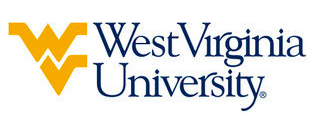 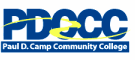 Associate of Arts and Science in General Studies leading to Bachelor of Science in Journalism (WVU- BS) Suggested Plan of StudyStudents transferring to West Virginia University with an Associate of Arts or Associate of Science degree will have satisfied the General Education Foundation requirements at WVU.Students who have questions about admission into their intended program, GEF requirements, or any other issue relating to academics at West Virginia University should contact the Office of Undergraduate Education at WVU.     The above transfer articulation of credit between West Virginia University and Paul D. Camp Community College, is approved by the Dean, or the Dean’s designee, and effective the date of the signature.  ____________________________________      	     ____________________________________          	_______________	       Print Name	 		           Signature		  	        DateA. Graham Peace Ph.D. Associate Dean for WVU’s College of Business & EconomicsPaul D. Camp Community CollegeHoursWVU EquivalentsHoursYear One, 1st SemesterYear One, 1st SemesterYear One, 1st SemesterYear One, 1st SemesterENG 1113ENGL 1013HIS 111 or HIS 1213HIST 179 or HIST 1523MTH 154 or MTH 155 or MTH 1613MATH 1TC or MATH 1TC or MATH 1293ITE 1153CS 1TC3Health/Physical Education Elective1Health/Physical Education Elective1SDV 1001ORIN 1TC1TOTAL1414Year One, 2nd SemesterYear One, 2nd SemesterYear One, 2nd SemesterYear One, 2nd SemesterENG 1123ENGL 1023HIS 112 or HIS 1223HIST 180 or HIST 1533MTH 154 or MTH 155 or MTH 162 or MTH 2453MATH 1TC or MATH 1TC or STAT 1113Humanities Elective3Humanities Elective3Health/Physical Education Elective1Health/Physical Education Elective1Transfer Elective3Transfer Elective3TOTAL1616Year Two, 1st SemesterYear Two, 1st SemesterYear Two, 1st SemesterYear Two, 1st SemesterBIO 101 or CHM 111 or GOL 111 or NAS or PHY4BIOL 101 & 103 or CHM 115 or GEOL 2034Social Science Elective3Social Science Elective3CST 1003CSAD 2703Transfer Elective3Transfer Elective3Transfer Elective3Transfer Elective3TOTAL1616Year Two, 2nd SemesterYear Two, 2nd SemesterYear Two, 2nd SemesterYear Two, 2nd SemesterBIO 102 or CHM 112 or GOL 112 or NAS or PHY4BIOL 102 & 104 or CHM 116 or GEOL 2TC4Social Science Elective3Social Science Elective3Social Science Elective3Social Science Elective3Transfer Elective3Transfer Elective3Transfer Elective2Transfer Elective2TOTAL1515WEST VIRGINA UNIVERSITYWEST VIRGINA UNIVERSITYWEST VIRGINA UNIVERSITYWEST VIRGINA UNIVERSITYSummer SessionSummer SessionSummer SessionSummer SessionJRL 215**JRL 215**33Year Three, 1st SemesterYear Three, 1st SemesterYear Three, 2nd SemesterYear Three, 2nd SemesterJRL 1013JRL MAJOR WRITING COURSE3JRL 2253JRL MAJOR CREATING COURSE3JRL MAJOR WRITING COURSE3MINOR COURSE3JRL MAJOR CREATING COURSE3MINOR COURSE3MINOR COURSE3ELECTIVE3TOTAL15TOTAL15Year Four, 1st SemesterYear Four, 1st SemesterYear Four, 2nd SemesterYear Four, 2nd SemesterJRL 4283JRL 4593JRL MAJOR ENGAGING COURSE3300/400 JRL/STCM ELECTIVE3MINOR COURSE3MINOR COURSE3BUSA 3303ECON 2003ELECTIVE3TOTAL15TOTAL12